Praktična provjera znanja – Tablice u Wordu – 6. razred Grupa AIzradi tablicu koja ima neparan broj redaka i stupaca i neparne retke spoji i osjenčaj različitim bojamaIzradi tablicu 6x6. Izmjeni obrube tako da svaka linija bude drugačije boje, a iste vrste i širine.Izradi tablicu 5x3. Izmjeni obrube tako da svaka linija bude druge boje, vrste i širine.Izradi ovakvu tablicu i dopiši tražene podatke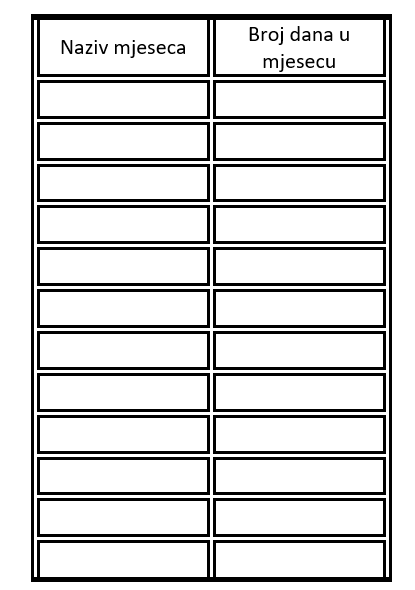 Izradi ovakvu tablicu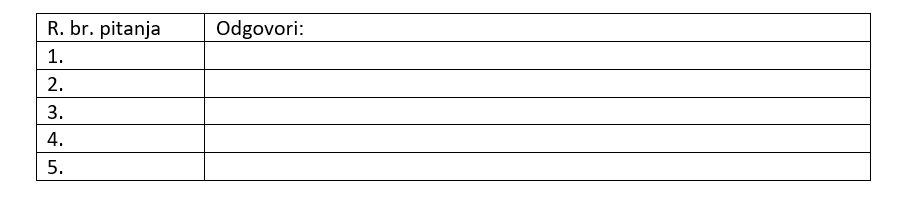 Odgovori na pitanja:Kako je u tablici položen redak?Kako je u tablici položen stupac?Što je ćelija?Ima li redak širinu ili visinu?Što napraviš kada spojiš ćelije?Svaki odgovor drugačije oblikuj.Izradi tablice koje će imati 18 ćelija. Koliko je takvih tablica?Dovrši križaljku (ako trebaš, dodaj si još stupaca)Osjenčaj ćelije u obliku kao na slici (ako trebaš, dodaj si redaka i stupaca)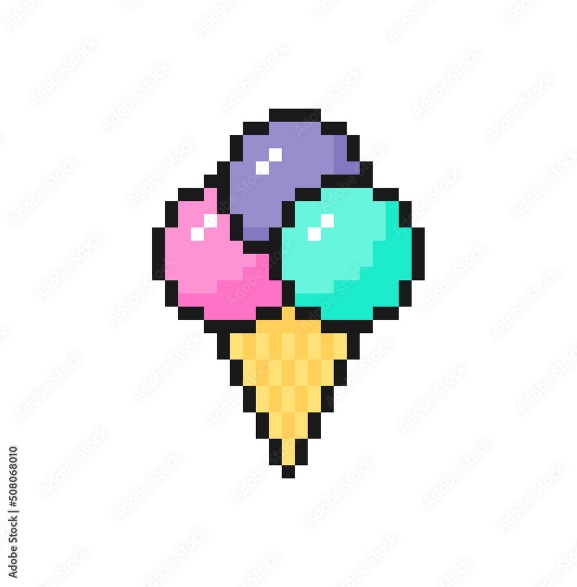 Spremi dokument u svoju mapu pod nazivom Praktična provjera znanja, tablice Word PAZI da bude u tvojoj mapi, jer tražim samo tamo.SOFTVER